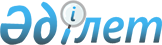 О внесении изменений в постановление Правительства Республики Казахстан от 15 марта 2006 года N 169Постановление Правительства Республики Казахстан от 4 апреля 2008 года N 319

      Правительство Республики Казахстан  ПОСТАНОВЛЯЕТ : 

      1. Внести в  постановление  Правительства Республики Казахстан от 15 марта 2006 года N 169 "О казахстанской части Межгосударственной комиссии по военно-экономическому сотрудничеству государств-членов Организации Договора о коллективной безопасности" следующие изменения: 

      ввести в состав казахстанской части Межгосударственной комиссии по военно-экономическому сотрудничеству государств-членов Организации Договора о коллективной безопасности, утвержденный указанным постановлением: Аблезова                   - вице-министра индустрии и 

Карыбая Тлеубергеновича      торговли Республики Казахстан, 

                             сопредседателем Маерманова                 - заместителя Министра обороны 

Кажимурата Нургалиевича      Республики Казахстан, генерал- 

                             лейтенанта, заместителем 

                             сопредседателя       вывести из указанного состава Баталова Аскара Булатовича, Поспелова Николая Николаевича. 

      2. Настоящее постановление вводится в действие со дня подписания.        Премьер-Министр 

      Республики Казахстан                                      К. Масимов 
					© 2012. РГП на ПХВ «Институт законодательства и правовой информации Республики Казахстан» Министерства юстиции Республики Казахстан
				